Draft Blog or Newsletter Language – Audience: LTSS providersFree Materials to Encourage Your Patients to Get Flu VaccinesHelp us increase access to flu vaccinations! Our organization is partnering with the Centers for Medicare & Medicaid services to promote flu vaccinations. We hope the following resources can support your efforts to encourage flu prevention with your clients and caregivers. CMS has asked our organization to storm social media and email listservs to promote flu vaccines on or around December 4 using the hashtag #FightFlu! Draft Facebook posts, tweets, and client-facing emails are available for you to customize, as well as additional translated resources below!As a provider in your community, you can play a central role in ensuring your patients know they may be at high risk of complications if they get the flu. California is linguistically diverse, and a free resource from Cal MediConnect aims to help you reach your non-English speaking clients. Postcards and posters are available for free and include a postcard advertisement translated into 12 languages including Arabic, Armenian, Cambodian, Chinese (simplified), Farsi, Hmong, Korean, Polish, Russian, Spanish, Tagalog, and Vietnamese.  View all the materials by visiting http://calduals.org/learn-more-resources/flu-vaccine-campaign/. If you are willing to join CMS and our organization in any emails or social media posts, CMS wants to note your participation.  Please email Anna.Williams@cms.hhs.gov to let CMS know if you can participate in any way.  Draft Blog or Newsletter Language – Audience: Clinicians/Provider practicesFree Materials to Encourage Your Patients to Get Flu VaccinesHelp us increase access to flu vaccinations! Our organization is partnering with the Centers for Medicare & Medicaid Services to promote flu vaccinations. We hope the following resources can support your efforts to encourage flu prevention with your patients. CMS has asked our organization to storm social media and email listservs to promote flu vaccines on or around December 4 using the hashtag #FightFlu!  Draft Facebook posts, tweets, and client-facing emails are available for you to customize, along with additional translated resources below!  As a health care provider in your community, you can play a central role in ensuring your patients know they may be at high risk of complications if they get the flu. California is linguistically diverse, and a new free resource from Cal MediConnect aims to help you reach your non-English speaking clients.  Postcards and posters are available for free and include a postcard advertisement translated into 12 languages including Arabic, Armenian, Cambodian, Chinese (simplified), Farsi, Hmong, Korean, Polish, Russian, Spanish, Tagalog, and Vietnamese.  View all the materials by visiting http://calduals.org/learn-more-resources/flu-vaccine-campaign/.  If you are willing to join CMS and our organization in any emails or social media posts, CMS wants to note your participation.  Please email Anna.Williams@cms.hhs.gov to let CMS know if you can participate in any way.  Draft TweetsSpread the word about FREE advertisements in multiple languages to promote annual vax in your clinic http://calduals.org/learn-more-resources/flu-vaccine-campaign/ #FightFlu #CalMediConnectProviders are trusted sources of health info - promote flu vax http://calduals.org/learn-more-resources/flu-vaccine-campaign/ #FightFlu #CalMediConnectProviders rec for a yearly #flu vax is important to patients http://calduals.org/learn-more-resources/flu-vaccine-campaign/ #FightFlu #CalMediConnectGet a #flu vaccine to help protect yourself from flu http://calduals.org/learn-more-resources/flu-vaccine-campaign/ #FightFlu #CalMediConnectBe Strong and get vaccinated! http://calduals.org/learn-more-resources/flu-vaccine-campaign/  #FightFlu #CalMediConnectDraft Facebook PostsUpload a copy of a translated postcard (example below: Hmong) to your clinic’s Facebook page and include #FightFlu #CalMediConnectGet free translated materials promoting the importance of an annual flu vaccination by visiting http://calduals.org/learn-more-resources/flu-vaccine-campaign/  #FightFlu #CalMediConnect 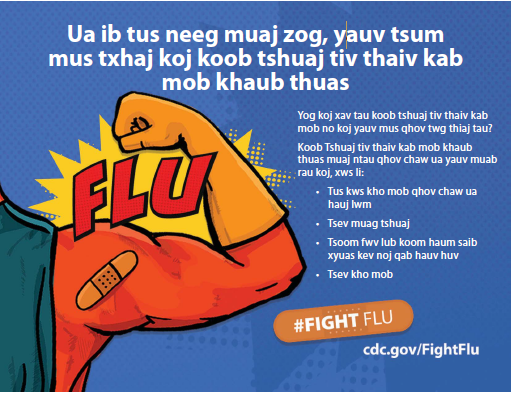 